VSTUPNÍ ČÁSTNázev komplexní úlohy/projektuMoravský gender salonKód úlohyUK-u-4/AF86Využitelnost komplexní úlohyKategorie dosaženého vzděláníM (EQF úroveň 4)Vzdělávací oblastiUK - Umění a kultura (včetně literatury)Vazba na vzdělávací modul(y)ŠkolaMoravská střední škola s.r.o., Pasteurova, OlomoucKlíčové kompetenceKompetence k řešení problémů, Komunikativní kompetence, Personální a sociální kompetence, Kompetence k pracovnímu uplatnění a podnikatelským aktivitám, Digitální kompetenceDatum vytvoření15. 12. 2019 18:45Délka/časová náročnost - Odborné vzdělávání2Délka/časová náročnost - Všeobecné vzdělávání16Poznámka k délce úlohyRočník(y)1. ročník, 2. ročník, 3. ročník, 4. ročníkŘešení úlohyskupinovéDoporučený počet žáků25Charakteristika/anotaceKomplexní úloha primárně propojuje vzdělávací oblasti umění a kultura a jazyk a jazyková komunikace, souběžně také všeobecnou a odbornou složku vzdělávání a zároveň přesahuje do dalších vzdělávacích oblastí. Celkové pojetí úlohy je mezioborové, čímž se zvyšuje její potenciál zaujmout žáky - práce na komplexní úloze napomáhá osvojení dovedností potřebných k absolvování studia včetně úspěšného vykonání maturitní zkoušky.Obsah:Žáci vytvoří plakáty týkající se diskriminace žen, menšin atp. Tento projekt bude mezipředmětový, v každém předmětu se budou žáci podílet na jiné práci. Zapojeny budou výtvarné i gastro obory:Literatura a kultura: seznámení s díly Simone de Beauvoir a jiných feministických autorekČeský jazyk: Odborný funkční styl a tvorba kurátorské řeči k vytvořeným plakátům Společenskovědní základ: výuka o diskriminaci, homofobii atp.Gastronomie: Příprava občerstvení na vernisáž Grafický design: Grafická podoba plakátů, které se budou zabývat diskriminací, realizace výstavy, na které budou plakáty vyvěšenyInformatika: Umístění výsledných děl na instagram a facebookJÁDRO ÚLOHYOčekávané výsledky učenía) žák porozumí historickým a kulturním kontextům literatury o feminismub) žák vytvoří antidiskriminační plakátc) žák reflektuje problematiku diskriminace ve společnostiSpecifikace hlavních učebních činností žáků/aktivit projektu vč. doporučeného časového rozvrhuLiteratura a kultura: seznámení s díly Simone de Beauvoir a jiných feministických autorek – 4 hodinyČeský jazyk: odborný funkční styl a tvorba kurátorské řeči k vytvořeným plakátům – 2 hodinySpolečenskovědní základ: výuka o diskriminaci, homofobii atp.– 2 hodinyGastronomie: příprava občerstvení na vernisáž – 2 hodinyGrafický design: grafická podoba plakátů, které se budou zabývat diskriminací, realizace výstavy, na které budou plakáty vyvěšeny – 6 hodinInformatika: umístění výsledných děl na instagram a facebook – 2 hodinyMetodická doporučeníÚloha je provázána s oblastmi:Jazyk a jazyková komunikace – český  jazyk, Informatika a ICT, Člověk, jeho osobnost a zdraví, Člověk a kultura, Člověk a společnostČeský jazyk, Anglický jazyk, Literatura, Grafika, Obchodnictví, GastronomieKomunikace v mateřském jazyce, Kompetence k práci s digitálními technologiemi,  Smysl pro iniciativu a podnikavost, kulturní povědomí a vyjádřeníZpůsob realizaceIndividuální práce žáků na plakátuTvorba facebookové stránkyRealizace výstavyŘízená prezentace feminismu v literatuřeVýklad o diskriminaciPříprava pohoštění na vernisážPomůckypočítač s možností připojení na internetpříslušenství umožňující prezentacepomůcky k tvorbě plakátůpomůcky a suroviny k tvorbě občerstveníVÝSTUPNÍ ČÁSTPopis a kvantifikace všech plánovaných výstupůAd očekávané výsledky učenía) žák porozumí historickým a kulturním kontextům ve vývoji literatury o feminismuporozumí historickým a kulturním souvislostem, v nichž vznikala díla a působili autořib) žák vytvoří v rámci informačního funkčního stylu plakátové hesloprokáže porozumění užitým jazykovým a kompozičním prostředkům výstavby informačního funkčního stylu – interpretuje napsaný text c) žák porozumí souvislostem týkajících se diskriminace žen a menšininterpretuje informace z textuvyužívá přečtený text k práci s jinými druhy textuobhajuje vyslovené názory a argumentyKritéria hodnoceníAd Očekávané výsledky učenía) žák porozumí historickým a kulturním kontextům literatury o feminismuověřováno prostřednictvím pracovních listů; vysoká objektivita hodnocení – hodnocení na úrovni stanovení mezní hranice úspěšnosti a od ní odvozených bodových rozmezí pro případné vyjádření výsledku žáka známkou nebo jiným číselným či slovním způsobemv případě žákovských projektů doporučeno při hodnocení výstupů (referát, prezentace apod.) využít prvků formativního hodnoceníb) žák vytvoří informativní plakátové hesloověřováno prostřednictvím pracovních listů tak, aby východiskem žákovy práce byl text na plakát v českém jazycev rámci přípravy na maturitní zkoušku lze využít tematických testových nástrojů s jednoznačně stanovenými kritérii hodnocení individualizovanými pro každý užitý evaluační nástroj     c) žák reflektuje problematiku feminismu a diskriminaceověřováno prostřednictvím diskuse v rámci workshopu o diskriminaci nejen žen ve stylu samostatných vystoupení žáků ve třídě včetně učitelem řízené diskuse – zejména využití prvků formativního hodnocení; východisko hodnocení zaměřeno na to, co žák dokázal, jakého dosáhl pokroku, nikoli opačně; při hodnocení tohoto výsledku učení doporučeno nehodnotit známkamiDoporučená literaturaSimone de Beauvoir: Druhé pohlavíPoznámkyIdeální rozvržení je 4 hodiny týdně po dobu čtyř navazujících týdnů; lze rozvrhnout podle potřeb školy i jinak.1.–4. ročník oborů M a L0, případně 1.–3. ročník oboru H (zařazení do konkrétního ročníku závislé za zařazení modulu do ŠVP).Vstupním předpokladem je osvojení očekáváných výstupů RVP ZV v oblasti literární výchovy, jazyka a komunikace aj., především těch, které se týkají práce s odbornými texty.Komplexní úloha je bez nároku na předchozí znalosti v dané oblasti.Obsahové upřesněníVV - Všeobecné vzděláváníMateriál vznikl v rámci projektu Modernizace odborného vzdělávání (MOV), který byl spolufinancován z Evropských strukturálních a investičních fondů a jehož realizaci zajišťoval Národní pedagogický institut České republiky. Autorem materiálu a všech jeho částí, není-li uvedeno jinak, je Vendula Rulcová. Creative Commons CC BY SA 4.0 – Uveďte původ – Zachovejte licenci 4.0 Mezinárodní.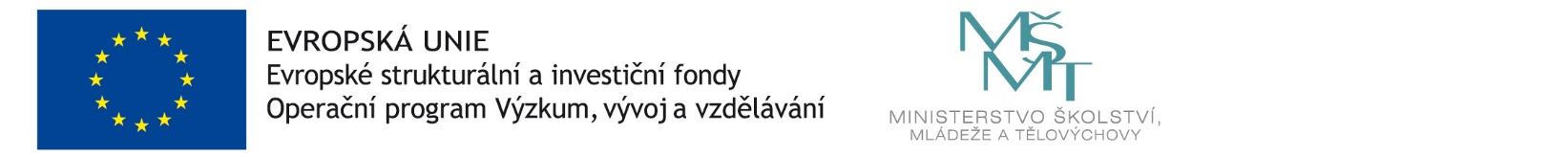 